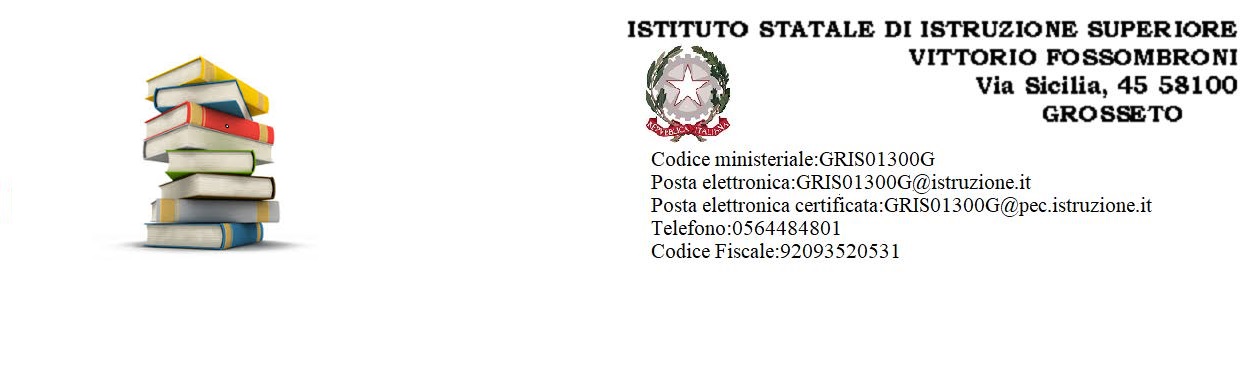 RELAZIONE FINALE   a.s. ………………….Prof. ………………………………………..Materia………………………………………                 Classe………………          Sez. …………..In riferimento al piano di lavoro iniziale, si fanno le seguenti considerazioni:SVOLGIMENTO DEL PROGRAMMAIl programma è stato svolto                   interamente  (     )             in parte (   )Se è stato svolto in parte indicare in quale percentuale:   (60%)     (70%)     (90%)Parti che non si sono potute svolgere e motivi:…………………………………………………………………………………………………………………………………………………………………………………………………………………………………………………………………………………………………………………………………………………………………………………………………………………………………………Temi che sono stati oggetto di approfondimento o di studio interdisciplinare:…………………………………………………………………………………………………………………………………………………………………………………………………………………………………………………………………………………………………………………………………………………………………………………………………………………………………………METODOLOGIA SEGUITAPer la didattica ………………………………………………………………………………………............................………………………………………………………………………………………………………………………………………………………………………………………………………………………………………………………………………………………………………………………………Per la verifica e la valutazione ………………………………………………………………………………………………………..………………………………………………………………………………………………………………………………………………………………………………………………………………………………………………………………………………………………………………………………………………………DIFFICOLTA’ INCONTRATECon gli alunni……………………………………………………………………………………………………………………………………………………………………………………………………………………Coi colleghi……………………………………………………………………………………………………………………………………………………………………………………………………………………RISULTATI CONSEGUITIL’interesse per la materia è stato complessivamente …………………………………………………………………………………………………………Il profitto è stato globalmente    BUONO (  )   DISCRETO  (   )     SUFFICIENTE (   )     MODESTO (   )Eventuale commento ………….……………………………………………………………………………………………..…………………………………………………………………………………………………………SUSSIDI DIDATTICI……………………………………………………………………………………………………………………………………………………………………………………………………………………EVENTUALI PROGETTI CURRICOLARI SVOLTI:     Titolo : …………………………………La progettazione è risultata:     ADEGUATA  (   )          NON ADEGUATA  (    )Se non adeguata, perché? ………………………………………………………………………………........................................…………………………………………………………………………………………………………LIBRI DI TESTO  (giudizio; riconferma o meno; ecc)……………………………………………………………………………………………………………………………………………………………………………………………………………………DISCIPLINA DEGLI ALUNNI…………………………………………………………………………………………………………………………………………………………………………………………………………………………RAPPORTI CON LE FAMIGLIE(   ) corretti ed improntati alla collaborazione                 (   ) corretti(   ) difficoltosi                                                                 (   ) altro ……………………………………..Grosseto, ………………………..                                            …………………………………….                                                                                                                         (firma dell’insegnante)